Masarykova základní škola a mateřská škola Český Těšín, ul. Komenského 607/3, 737 01 Český Těšín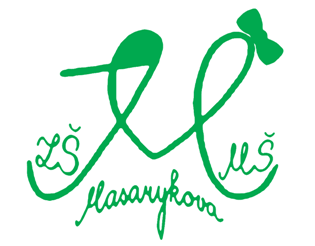 telefon: 558746409	  e-mail: info@masarykovazsms.cz	IČ: 60784512Žádost o odklad povinné školní docházkyNedílnou součástí této žádosti je vyplněná a potvrzená příloha č.1 Příloha č. 1 – Doporučující posouzení příslušného školského poradenského zařízení a odborného lékaře nebo klinického psychologaPodle ustanovení § 37 zákona č. 561/2004 Sb., o předškolním, základním, středním, vyšším odborném a jiném vzdělávání (školský zákon), ve znění pozdějších předpisů.žádám pro své dítě odklad povinné školní docházky o jeden rokÚdaje o dítěti – žadateliŽadatel svým podpisem potvrzuje, že byl poučen o tom, že touto žádostí je ve smyslu § 44 odst. 1 zákona č. 500/2004 Sb., správní řád, v platném znění, zahájeno správní řízení ve výše uvedené věci. Žadatel bere na vědomí možnost nahlédnutí do spisu dle § 38 zákona č. 500/2004 Sb., správní řád, v platném znění., nejpozději 14 dnů před vydáním  rozhodnutí, a to i v případě, že je  rozhodnutí ve věci již v právní moci. Žadatel potvrzuje, že byl předem informován o tom, že před vydáním rozhodnutí ve věci je mu dána možnost vyjádřit se k podkladům rozhodnutí, a že má právo vyjádřit v řízení své stanovisko dle § 36 zákona č.500/2004 Sb., správní řád, v platném znění.Zároveň souhlasím – nesouhlasím * s pořizováním fotografií během zápisu a jejich následné zveřejňování na školním webu a případně ostatních mediích.* nehodící škrtněte									………………………………………………………………………V Českém Těšíně, dne………………………..			           			             Podpis zákonného zástupceMasarykova základní škola a mateřská škola Český Těšín, ul. Komenského 607/3, 737 01 Český Těšíntelefon: 558746409	  e-mail: info@masarykovazsms.cz	IČ: 60784512Příloha č.1 k žádosti o odklad povinné školní docházkyDoporučující posouzení příslušného školského poradenského zařízení a odborného lékaře nebo klinického psychologaJméno dítěte: ………………………………............................................, datum  narození:……………………………………….I. Doporučující posouzení příslušného školského poradenského zařízení	Dne: 									Razítko a podpisII. Doporučující posouzení odborného lékaře nebo klinického psychologaDne: 									Razítko a podpisPodací razítkoZákonný zástupce – oprávněná osobaXJméno a příjmení, titulTrvalý pobytAdresa pro doručování písemností(pokud se liší od trvalého pobytu)Telefonní číslo/e-mail                                          /Mám datovou schránku  ANO/NE*ID datové schránkyJméno   Jméno   PříjmeníPříjmeníDatum narozeníRodné čísloRodné čísloMísto narozeníTrvalý pobytTrvalý pobytTrvalý pobytTrvalý pobytStátní občanstvíStátní občanstvíZdravotní pojišťovnaZdravotní pojišťovna